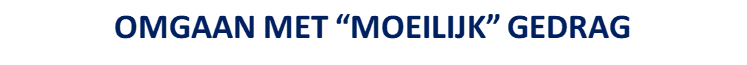 TIPS VOOR JEUGDBEWEGINGENKinderen gedragen zich niet altijd zoals jij wil en doen al wel eens dingen die niet mogen. Dit moet natuurlijk een beetje binnen de perken blijven. Hieronder enkele basistips om in bepaalde situaties te handelen. Heb je tips nodig over bepaalde eigenschappen zoals autisme, verstandelijke/fysieke beperking, ADHD, vluchtelingen, ..? Dan kan je altijd de info- en diversiteitsfiches van KSA en Chiro raadplegen.Straffen en belonen Beloon eerder dan te straffen als je toch moet straffen doe dit niet impulsief. Vraag of hij/zij weet wat die verkeerd heeft gedaan. Leg het anders uit. Geen strafhoekje, maar een afkoelhoekje of een time-outhoekje Vermijd groepsstraffen. Dat kweekt eerder een gevoel van solidariteit in de groep tegen jou.Bespreek samen met je medeleiding over de straf Na de straf een gesprek aangaan met het kind om het contact terug te herstellen. Het belangrijkste is blijf kalm. Storend gedrag ConsequentNiet afschrijven op basis van bepaalde gedrag. Blijf steeds het onderscheid maken tussen het gedrag en de persoon.  Humor is een bondgenoot! Ga niet over je eigen grenzen. Leg uit waarom je een grens stelt. Hou altijd rekening met de situatie van het kind (ADHD, scheidende ouders,..). Schenk aandacht aan positief gedrag. Bevestig dit ook heel uitdrukkelijk. Geef negatief gedrag minder aandacht.Conflicten aanpakkenDurf tussenbeide te komen Zet hen even apart om tot rust te komen (time-out moment) Luister naar de verhalen van beide partijen. Verlies je zelfcontrole niet (las eventueel een rustpauze in) Vraag beide partijen wat zij ‘nodig’ hebben. Wat willen zij zodat het conflict zou opgelost zijn. Rond het gesprek zo positief mogelijk af. Omgaan met pesten Maak aan het begin van het jaar/vergadering/activiteit afspreken rond hoe we met elkaar omgaan. Dat we elkaar geen pijn doen en er niet gepest wordt. Reageer direct als je het ziet/hoort gebeuren. Zeg dat dit niet kan en zeg ook waarom het niet kan. Ga in dialoog met de pester. Neem hem of haar eventueel even apart; verwijs naar de afspraken (daarom zijn afspraken belangrijk). Vraag zeker waarom hij/zij pest.  Dat kan soms het gedrag van het kind enorm verklaren. Beloon het positieve gedrag van de pester en bestraf het pestgedrag. Zodat hji of zij duidelijk weet wat mag en wat niet mag. 